USNESENÍ	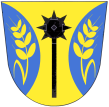 ze 4. zasedání ZO Oldřichovice – 25.3.20191/25032019ZO schvaluje program zasedání a bere na vědomí kontrolu usnesení z minulého zasedání ZO2/25032019ZO neschvaluje finanční příspěvek pro Centrum pro zdravotně postižené, ZO upřednostňuje finanční výpomoc konkrétní osobě či rodině, která o to požádá3/25032019ZO schvaluje podepsat Smlouvu o smlouvě budoucí o zřízení věcného břemene č. 1008C19/25 ke stavbě „Oldřichovice – odkanalizování, SO 02 – Kanalizace obce Oldřichovice“4/25032019ZO schvaluje zhotovení dřevěného betlému v životní velikostiMaria Bartková, v.r., starostka					Ing. David Neulinger, v.r., místostarosta